Артикуляційні вправи для сонорних звуків[л] [р]Все упражнения выполняются перед зеркалом. Упражнения 1-5 предполагают удержание статической позы под счет до 5-10, в зависимости от возможностей ребенка; упражнения 6-12 выполняются 10-15 раз.Упражнение "Заборчик"Улыбнуться (зубы сомкнуты и видны). Удерживать позу в таком положении. [л] [р]Упражнение "Лопаточка"Рот открыть. Положить широкий расслабленный язык на нижнюю губу. Задержать в таком положении. Занести "лопатку" в рот, стараясь не напрягать язык. [л] [р]Упражнение "Иголочка"Открать рот. Язык сделать узким (напрячь). Узкий язык выдвинуть далеко вперед, зпдержать, а затем убрать вглубь рта. [л]Упражнение "Чашечка"Открыть рот. Широкий расслабленный язык поднять к верхней губе. Прогнуть среднюю часть языка, загнув кверху боковые края. [л] [р]Упражнение "Грибок"Улыбнуться (зубы видны), приоткрыть рот. Присосать широкий язык всей плоскостью к небу, открать рот и удерживать получившуюся позу. [л] [р]Упражнение "Гармошка"Рот приоткрыть. Язык прсосать к небу. Не опуская язык вниз, открывать и закрывать рот, растягивая подъязычную связку. Губы должны быть в улыбке! [л] [р] Упражнение "Конфета"Губы сомкнуты. Напряженным языком упираться то в одну щеку, то в другую. [л] [р]Упражнение "Вкусное варенье"Рот приоткрыть. Широким языком облизывать верхнюю губу, делая движения сверху вниз. Нижняя челюсть неподвижна! [л] [р]Упражнение "Маляр"Рот открыть. Широким кончиком языка, как кисточкой маляра, проводить от верхних разцов до мягкого неба, производя движения вперед - назад. [л]Упражнение "Почистим зубки"Сначала выполнять с закрытым ртом, затем - с открытым."Почистить" кончиком языка нижние зубы с внутренней стороны (слева - направо, сверху вниз). Нижняя челюсть неподвижна! [л] [р]Упражнение "Лошадка"Присасывать язык к небу, растягивая подъязычную связку. Щелкать языком медленно и сильно. Нижняя челюсть должна быть неподвижна! [л] [р]Упражнение "Индюк"Рот открыт. Широким кончиком языка проводить по верхней губе вперед - назад, не отрывая языка. При этом произносить: БЛ-БЛ-БЛ... Нижняя челюсть неподвижна! [л] [р]Упражнение "Барабанщик"Рот приоткрыть. Кончик языка за верхними зубами. Быстро произносить ряд звуков и стучать языком: Д-Д-Д...  [р]Упражнение "Качели"Открыть рот, как при произнесении звука А. Языком тянуться попеременно то к носу, то к подбородку. [р]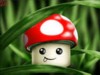 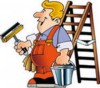 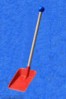 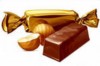 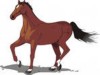 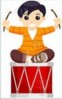 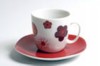 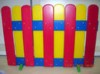 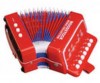 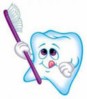 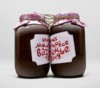 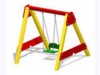 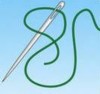 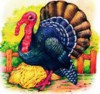 